Sci-Tech Discovery Center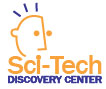 8004 North Dallas Parkway, Suite 100	Field Trip Request FormFrisco, Texas 75034Request a Reservation: Contact: Robby Gilmore Manager of Guest Services                    CALL (972) 546-3050 X 106Email: bookit@scitechdiscovery.orgSchool Name 	DistrictAddress		City, State, Zip  Phone		Fax                        Contact PersonOther Phone		Email Grade Level(s)         	ESL/Special NeedsTotal # Students    	Total # Adults    Schedule A Visit: 10:00, 11:00, 12:00, 1:00, 2:00Preferred Dates (Monday - Friday):#1-   #2-  #3-  Select A ProgramGeneral Visit                          Supplemental visit        $7/ person                              $10/personSUPPLEMENTAL PROGRAMS“WOW” shows       CIRCLE ONE-Original,  -Chemistry,  -Combustion,  -Super Cooled,  -ElectricityGeneral field trip are 90 minutes.  Supplemental field trips are 2 hours.                           1 teacher is free for every 10 children attending the field trip.  Additional adult chaperones are charged general visit price.                            A 1-to-10 ratio of adults-to-children.  Museum memberships are not accepted for field trip visits.                                                                                          Hurricane SimulatorWould you like to pre-pay to use our Hurricane Simulator (up to 4 students at a time, $2/ use)?                                                                    Yes	No*Note- The simulator may also be paid for on-site with cash or credit card*Reservations are accepted based upon availability. Completion of this form is not a guarantee of a reservation. We will EMAIL an invoice to confirm a reservation. Further information may be requested before a final reservation can be made.